Název projektu:	eJustice – část Informační systém rejstříku trestů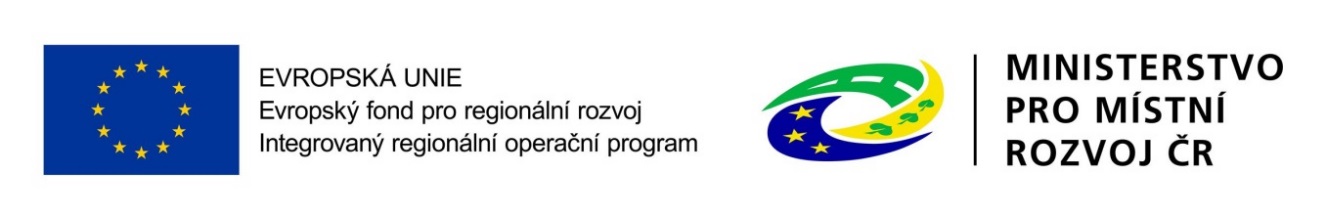 Registrační číslo:	CZ. 06.3.05/0.0/0.0/16_034/0006591Období realizace:	1. 9. 2019 – 30. 11. 2023Zdroj dotaceFond:	Evropský fond pro regionální rozvojProgram:	Integrovaný regionální operační programPrioritní osa:		3: Dobrá správa území a zefektivnění veřejných institucíFinancováníVýše dotace:	52 761 495 KčPodíl z Evropské unie:	80,863 % (42 664 527,69 Kč)Podíl ze stát. rozpočtu:	19,137 % (10 096 967,31 Kč) Popis projektuCíl projektu:Hlavním cílem projektu je vytvoření nového informačního systému rejstříku trestů fyzických
i právnických osob, který bude postaven na jednotné platformě a informační technologii a umožní zapojení nových funkcionalit, čímž dojde ke zvýšení automatizace zpracovávaných informací. Nový informační systém tak bude odpovídat současným požadavkům a trendům eGovernmentu ve vztahu
k informačním systémům veřejné správy, dále také umožní sledování anonymizovaných informací
a jejich následné využití v rámci trestní politiky státu včetně vytváření zpětných vazeb a sledování efektivity přijatých opatření v oblasti trestní politiky státu. Nový systém bude také odpovídat požadavkům na výměnu informací mezi členskými státy EU včetně implementace povinných funkcionalit vyplývajících z evropské legislativy. Nedílnou součástí bude také licenční politika
s požadavkem na převedení nehmotného vlastnictví k informačnímu systému na Rejstřík trestů, což
v budoucnosti v případě potřeby rozvoje systému, ale také technické podpory, umožní vytvoření dostatečného soutěžního prostředí a tím pádem hospodárnější nakládání s prostředky státního rozpočtu.   Klíčové aktivity projektu:Hlavní aktivitou projektu je vytvoření a implementace informačního systému rejstříku trestů a pilotní provoz nového informačního systému.Aktuality: Nový informační systém Rejstříku trestů byl úspěšně spuštěn do produkčního provozu. 